Додатокдо проекту рішення  виконавчого комітетувід                               № ПЕРЕЛІКзамовників, яким дозволено розміщення соціальної рекламиНачальник управління архітектури та містобудування Сумської міської ради –головний архітектор														А.В. Кривцов№ з/пЗамовник соціальної рекламиТип рекламного засобуКількість, од. (щомісячно)ПеріодрозміщенняВласник рекламних засобів, на яких планується розміщення соціальної реклами, інші приміткиМакет1.Асоціація рекламістів СумщиниБілборд3м х 6м8жовтень 2018-грудень 2018Сюжети на тему: «Жорстоке поводження з тваринами»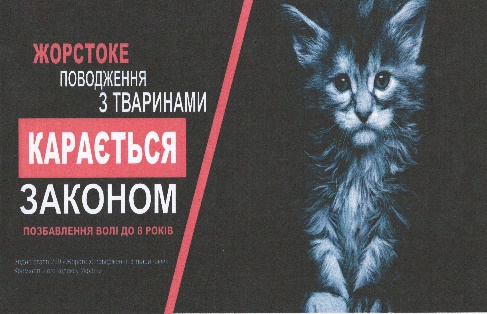 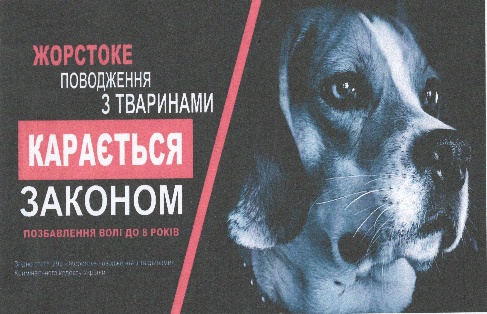 2. Державне агентство з питань електронного урядування УкраїниБілборд3м х 6мСіті-лайт1,2м х 1,8м 55жовтень 2018Сюжети, присвячені інформуванню громадськості про електронні послуги  щодо реєстрації ФОП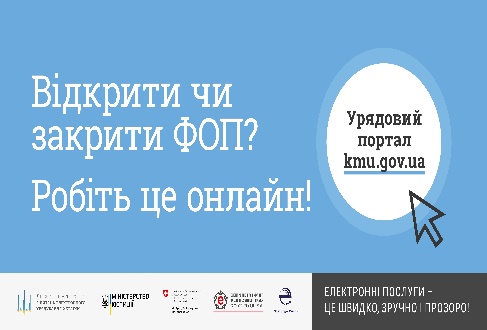 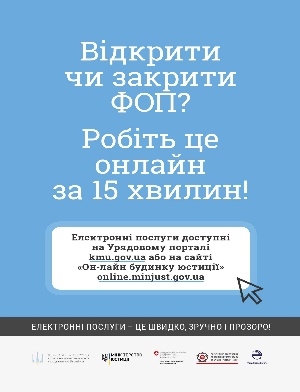 